Publicado en Madrid el 26/01/2022 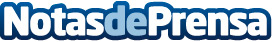 PrestaShop pone en marcha un plan para reinventar el trabajo y contratará a 200 nuevos empleados PrestaShop busca talento en todo el mundo y apuesta por duplicar su plantilla de aquí a 2023Datos de contacto:Ana Ávila655 543 444Nota de prensa publicada en: https://www.notasdeprensa.es/prestashop-pone-en-marcha-un-plan-para Categorias: Nacional Finanzas E-Commerce Recursos humanos http://www.notasdeprensa.es